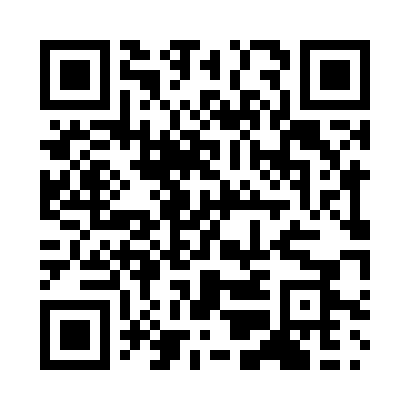 Prayer times for Akeokoue, CongoWed 1 May 2024 - Fri 31 May 2024High Latitude Method: NonePrayer Calculation Method: Muslim World LeagueAsar Calculation Method: ShafiPrayer times provided by https://www.salahtimes.comDateDayFajrSunriseDhuhrAsrMaghribIsha1Wed4:455:5611:573:185:587:052Thu4:455:5611:573:185:587:053Fri4:445:5611:573:185:587:054Sat4:445:5611:573:185:587:055Sun4:445:5611:573:195:577:056Mon4:445:5611:573:195:577:057Tue4:445:5611:563:195:577:058Wed4:445:5611:563:195:577:059Thu4:445:5611:563:195:577:0510Fri4:445:5611:563:195:577:0511Sat4:435:5611:563:195:577:0512Sun4:435:5611:563:195:577:0513Mon4:435:5611:563:195:577:0514Tue4:435:5611:563:195:577:0515Wed4:435:5611:563:205:577:0516Thu4:435:5611:563:205:577:0517Fri4:435:5611:563:205:577:0518Sat4:435:5611:563:205:577:0519Sun4:435:5611:563:205:577:0620Mon4:435:5611:563:205:577:0621Tue4:435:5611:573:205:577:0622Wed4:435:5611:573:205:577:0623Thu4:435:5611:573:215:577:0624Fri4:435:5711:573:215:577:0625Sat4:435:5711:573:215:577:0626Sun4:435:5711:573:215:577:0727Mon4:435:5711:573:215:577:0728Tue4:435:5711:573:215:577:0729Wed4:435:5711:573:225:577:0730Thu4:435:5711:583:225:587:0731Fri4:445:5811:583:225:587:08